Copy and Paste PracticeDog		pig	    	fish	    		cowboy	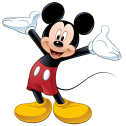 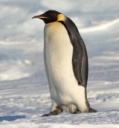 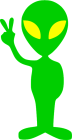 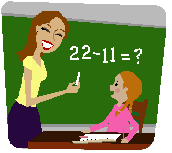 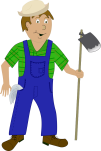 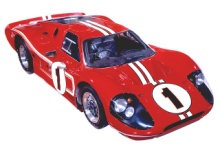 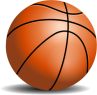 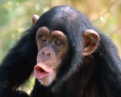 Directions- click on the picture or word above. Copy and Paste behind the correct picture below. mud--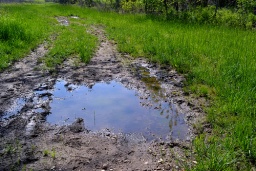 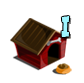  river--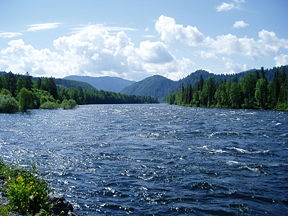  arctic ice—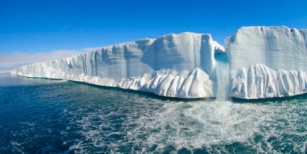 --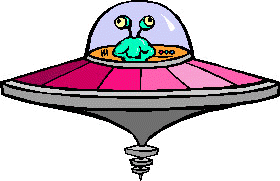 --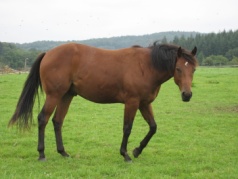 --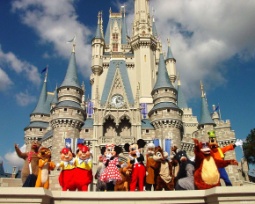 --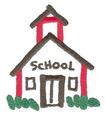 --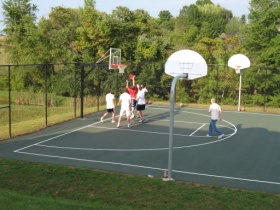 jungle--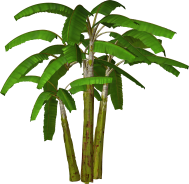 --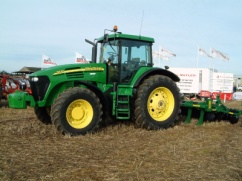 road--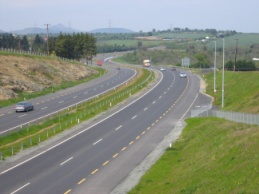 